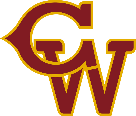 COLUMBIA HIGH SCHOOL ATHLETIC HALL OF FAMEGuidelines for Nomination and Selection of the Columbia High School Hall of FamePurposeThe Hall of Fame is organized as a way of maintaining a rich tradition and to pay tribute of the successful athletic programs at Columbia High School.  In addition, it will serve as a means of recognizing, preserving, and honoring the athletes, teams, coaches, and individuals who made significant contributions to these athletic programs.Composition of the Hall of Fame CommitteeThe Hall of Fame shall be governed by the Hall of Fame Selection Committee and shall consist of (five) 5 members:Chairperson: The Athletic DirectorCommittee Members:The Principal2 Active Head Coaches (1 boys rep and 1 girls rep)2 at large members selected by the Hall of Fame Committee (additional administration, teacher, former AD, former coach, community member) 4-year term, renewableExcept for the at-large member, membership in the committee is until the person leaves that position.Criteria For Nomination and Selection of The Induction ClassIn order to maintain a high level of integrity of the Hall of Fame, nominees must exemplify the highest standards of sportsmanship, ethical conduct, and moral character.  All candidates will be judged on their significant and/or long term contributions to athletic endeavors.  In addition, as much as possible, acknowledged leadership in his/her chosen field or community, state, and national presence will be considered.  Candidates may be nominated as a player, a coach, and as a contributor by anyone.  Candidates may not nominate themselves.  All entries must be submitted on the official Columbia High School Athletic Hall of Fame Nomination Form by October 15th.  The nomination form shall be available through the Athletic Director’s Office, the high school office and/or the Columbia High School Athletics’ website.Nomination as a PlayerA Hall of Fame candidate shall not be considered for the Hall of Fame until (10) years after graduation from Columbia High School.Any athlete who distinguished himself/herself in the field of athletics while a student at Columbia High School above and beyond the normal standards.This could include establishing individual school, conference, state, or national records or championships.Selection in All Conference, All District, and All State Honors or qualifying as an individual in State Competition.Being recognized as an all-around athlete in high school in any sport while attaining several all-conference team selections while leading teams to the Conference Championships and State Tournament Championships.An athlete not so honored for high school achievements, but who participates in college and gains honors at this level or beyond, may be considered by the Hall of Fame Committee.Nomination as a CoachA former coach (head coach or assistant coach) with at least five (5) years of service at Columbia High School, who has contributed to the success of Columbia High School athletes over a period of years may be considered a candidate to the Hall of Fame.Nominations as a ContributorAn individual who has made outstanding contributions to the interscholastic athletic programs at Columbia High School other than coaching or playing.Any person who was nominated, but was not selected to the Hall of Fame during that year, will have their nomination form kept on file to be reviewed yearly for possible consideration in the future.Required, Recommended, and Optional CriteriaRequired:Individual students must have graduated at least ten (10) years priorTeams must have been at least ten (10 years priorRetired coach with at least five (5) years of coaching at Columbia High SchoolRepresented Columbia High School in a positive fashion both in and out of sportsIndividual athletes must have graduated from Columbia High SchoolRecommended:Team or Individual state championsAll American highest levelTeam or individual: State Champs or State Runner-up“Dream Team” per coaches’ association or mediaCoach inducted into state/national Hall of FameCoach named “Coach of the Year” by the state coaches’ association for that sportCoach does not coach another “competitor” school in the areaLettered in two or more sportsSchool and/or state record holderStudent participated in Columbia High School athleticsOptional:Participated in collegiate athleticsParticipated in professional athleticsParticipated in the OlympicsAthlete of the Year or Scholar Athlete of the Year at Columbia High SchoolSelection and RecognitionMeets the first semester (October-November) annuallyNominations must be submitted by October 15thMeeting and call for nominations must be publicized on the athletic department website at least one week priorAt the meeting, the chairperson presents nominees to the committeeAt the meeting, committee discusses and then votes.  4-1 majority required for inductionUpon successful nomination, the chairperson will contact nomineesSelection of TeamsThe Hall of Fame selection committee may choose to select teams for induction to the Columbia High School Athletic Hall of Fame.  To be inducted into the Hall of Fame, teams must somehow have distinguished themselves above and beyond the normal standards.  These may include: undefeated seasons, league championships, district championships, regional championships, and state tournament appearances.  The Hall of Fame Selection Committee shall select not more than one team in any year and may choose to not select a team.InductionThe class of inductees shall not number more than four (4) per year.  After selection to the Hall of Fame, the new members will be inducted at a ceremony during the basketball season.  Each Honoree will be presented a Hall of Fame plaque during the Induction Ceremony.  Their name(s) will be added to the Hall of Fame wall and display outside of the Wildcat Gymnasium.  There will be a reception before the induction ceremony for all Hall of Fame Members.COLUMBIA HIGH SCHOOLAthletics Hall of FameNomination FormName of Nominee:							 Graduating Class: 			Nominee Category: 	Student Athlete 		Coach 		 	Other 		In 300 words or fewer, describe the nominee’s qualifications.  Documentation may be requested.  See qualifications at Columbia Athletics Webpage.Date Submitted: 							Approved: 					Submit form to Columbia High School Athletic Department:301 S. Happy Valley Rd. 	Nampa, ID 83687